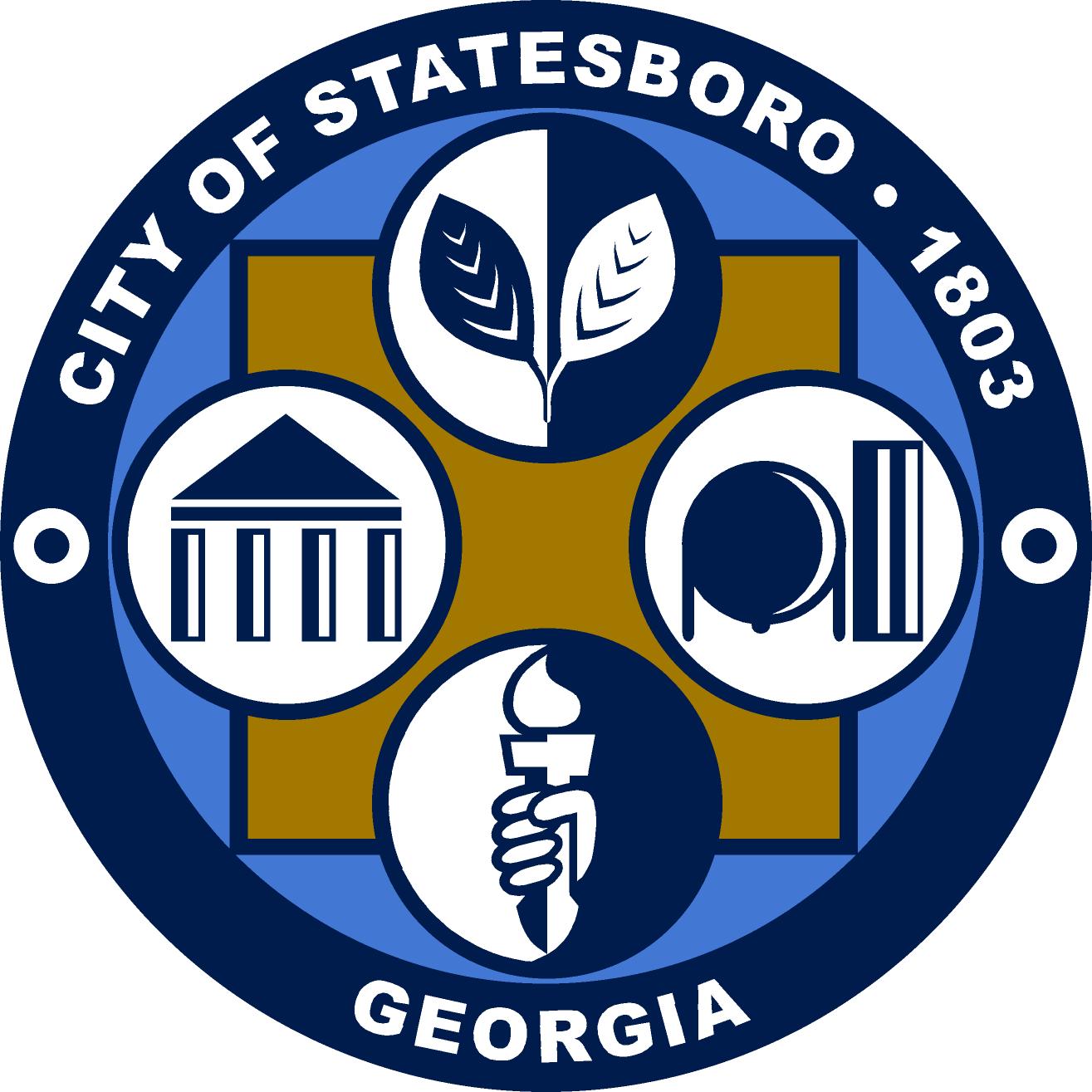 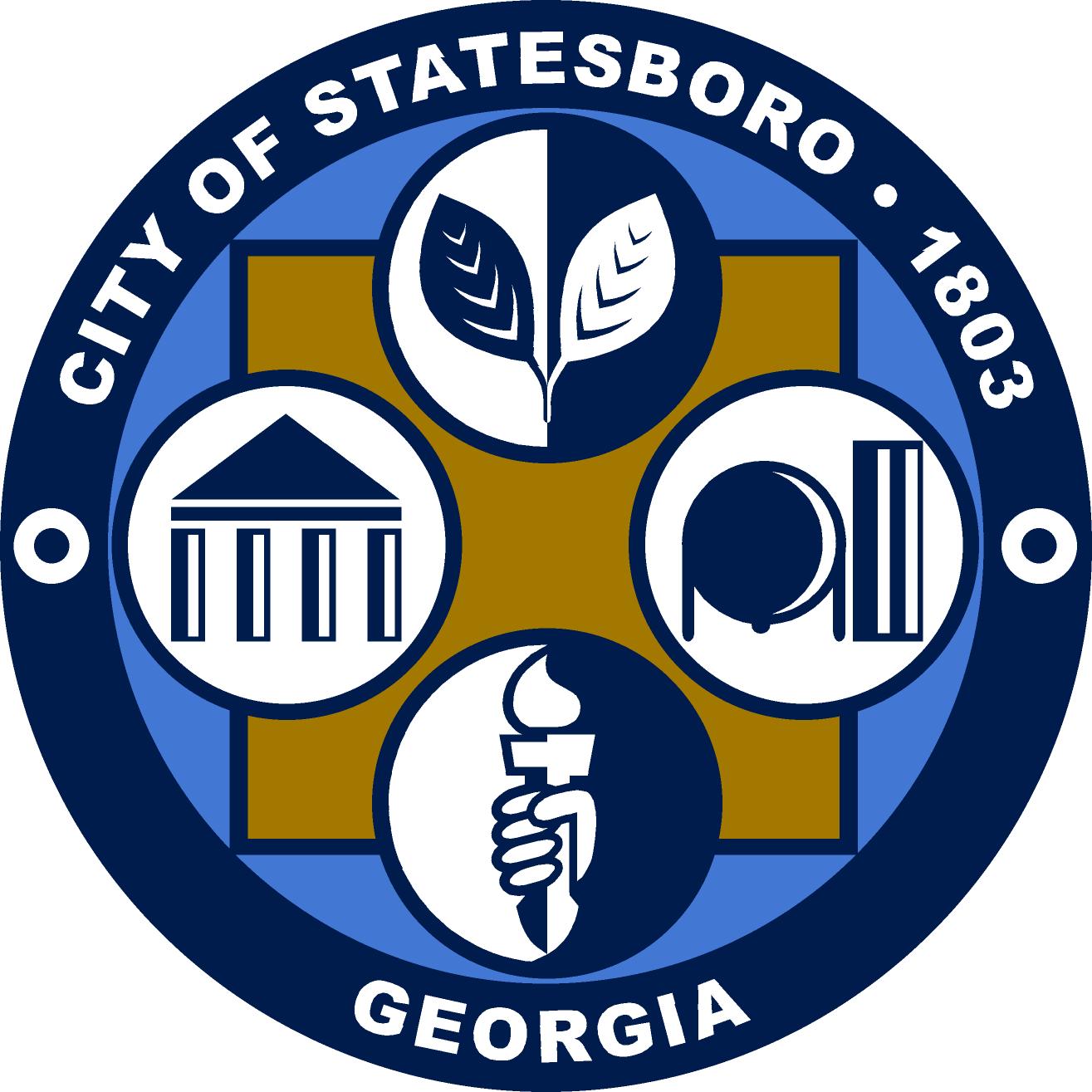 Statesboro Planning CommissionSeptember 9, 20145:00 P.M.City Hall Council ChamberMeeting Agenda Call to Order Motion to Approve Order of the Meeting Agenda Approval of Minutes July 8, 2014 MeetingAugust 12, 2014 MeetingNew BusinessAPPLICATION #  RZ 14-06-02:  L & S Acquisitions, LLC and CFN Partners, LLC requests a zoning map amendment pursuant to the Statesboro Zoning Ordinance from R8 (Single-Family Residential) and R10 (Single-Family Residential) Districts to PUD(Planned Unit Development) District for 60 acres of property located on S & S Railroad Bed Road (Tax Parcel Number 107 000009 000).APPLICATION #  RZ 14-08-02:  H. Jackson Wallace requests a zoning map amendment pursuant to the Statesboro Zoning Ordinance from R3 (Medium Density Multiple-Family Residential), R10 (Single-Family Residential), and R4 (High Density Residential) Districts to PUD(Planned Unit Development) District for 38.79 acres of property located on S & S Railroad Bed Road (Tax Parcel Number 107 000005 000).APPLICATION #  V 14-07-04 The Hamptons-Statesboro/H. Jackson Wallace requests a variance from Section 701 of the Statesboro Zoning Ordinance regarding building height for a proposed  development at 351 Rucker Lane (Tax Parcel #MS52000004000).APPLICATION # RZ 14-08-01 The Islands Phase III, LLC requests a zoning map amendment pursuant to the Statesboro Zoning Ordinance from R4 (High Density Residential) District to CR (Commercial Retail) District for a 4.89 acre portion of the property located adjacent to Lanier Drive immediately South of Nassau Drive. (Tax Parcel  #MS63000002003).AnnouncementsAdjourn